Муниципальное автономное учреждение дополнительного образования Дворец творчества детей и учащейся молодежи «Юниор», Школа русской традиционной культуры «Ясница», г. НовосибирскНоминация «Сценарии мероприятий»: творческий проект ‒ Отчетный концерт учащихся ШРТК «Ясница»Авторы разработки: Преподаватель теоретических дисциплин ‒ Сасова Яна Сергеевна (автор сценария, текста, составитель концертной программы, ведущая)Концертмейстер ‒Аббасов Магамед Габиби оглы (подбор репертуара, видео- и фотоматериалов, техническое обеспечение, концертмейстер)г. Новосибирск Пояснительная записка	Проведение отчетного концерта учащихся ШРТК «Ясница» предварялось большой подготовительной работой. Концертные номера были подготовлены преподавателями школы и её учениками. Сценарий концерта с элементами лекции подготовлен ведущей – преподавателем теоретических дисциплин Сасовой Яной Сергеевной. Организатор концерта – концертмейстер школы Аббасов Магамед Габиби оглы. Творческое мероприятие было представлено публике концертного зала СОШ № 191 27 мая 2019 г.Возраст и класс учащихся:Младший хор – учащиеся 7-9 лет (1-3 классы);Старший хор – учащиеся 10-13 лет (4-5 классы);Форма проведения творческого проекта:Отчетный концерт учащихся ШРТК «Ясница» с элементами беседы для слушателей.Цель:Представление успехов учащихся по итогам учебного года в форме отчетного концерта.Задачи:Показать развитие способностей и творческого потенциала одаренных детей;Создать условия формирования репертуарной базы учащихся;Воспитание вкуса посредством знакомства юных исполнителей со стилем и творческими образцами русского фольклора;Вовлечение, приобщение и мотивация к обучению учащихся через концертно-исполнительский процесс;Привить навыки культуры поведения в условиях публичного выступления; воспитание сценической выдержанности в представлении результатов своей деятельности;Формирование ряда личностных качеств (трудолюбия, целеустремленности, воли), необходимых для успешного концертного выступления;Воспитание эмоционально-ценностного отношения к музыке;Продемонстрировать успехи учащихся в форме хорового, ансамблевого и сольного вокального и инструментального исполнительства;Включение элементов лекции-беседы в творческий сценарий концерта несет на себе просветительскую направленность, способствует формированию музыкальной отзывчивости слушательской аудитории и эмоционально-образного восприятия фортепианной музыки, воспитывает культуру слушателя.Использование в концерте поэтического текста, видеоряда и иллюстрационных материалов нацелено на более полную картину восприятия слушателей, концентрацию внимания и акцентировку наиболее важных деталей лекции-концерта.ПРИЛОЖЕНИЕ 1. Сценарий концертаОтчетный концерт Школы русской традиционной культуры «Ясница»27.05.2019 г. (концертный зал СОШ № 191)Добрый вечер, уважаемые гости, преподаватели и родители, а также поклонники юных талантов! Мы рады приветствовать вас на главном школьном празднике – отчетном концерте учащихся и преподавателей, выставке работ юных художников Школы русской традиционной культуры «Ясница»! Сегодня концертный зал гостеприимно распахнул свои двери, встречая всех желающих окунуться в прекрасный мир, мир искусства! Начинаем наш концерт!Одно из прекраснейших изобретений человечества – это хор. Все больше и больше юных исполнителей интересуются хоровым пением. Почему? Наверное, потому что в первую очередь хор дает человеку ощущение счастья. Хор учит познавать себя и чувствовать окружающих. И, наконец, хор, как признаются сами участники этого творческого содружества – это просто весело! На сцену приглашается1. Р.н.п. «Ой, сад во дворе», «Коромыслице»Исп. Ансамбль «Жаворонушки»Педагог Головачева К.В., хореограф Коновальцева Н.В., концертмейстер Аббасов М.Г. оВ следующем номере концертной программы мы услышим звучание русского народного инструмента – домры. Еще сто лет назад никто не знал, как выглядит домра, потому что в 17 веке ее казнили. Она была любимым инструментом скоморохов, которые не только веселили народ, но и высмеивали пороки богачей и царей. Власти за это стали преследовать и наказывать скоморохов, а вместе с ними и домру: ее сжигали, поэтому постепенно она исчезла на несколько столетий. Возрождение домры связано с именем русского любителя музыки Василия Андреева. Он нашел в старинных книгах изображение домры и по нему восстановил инструмент. Домра обладает большими выразительными возможностями, ее яркий и лёгкий голос узнается без труда. 2. В.А. Моцарт «Весенняя песня» (домра)Исп. Ненахов Павел, 2 классПедагог Чардынцев Р.Ю.	Надеемся, что прекрасная музыка в исполнении юных музыкантов, сегодня никого не оставит равнодушным. Наш праздник продолжается, и я приглашаю на сцену3. С. Джоплин «Артист эстрады» (фортепиано)Исп. Абдураимова Севиля, 4 классПедагог Теймурова Н.И.	Творчество детей основано на ярких музыкальных впечатлениях. У каждого из нас есть свои любимые музыкальные жанры, свои любимые песни, которые хочется слушать и напевать. И самое главное – нас всех объединяет великое чудо – любовь к музыке. 4. Р.н.п. «За горою у колодца», «В сыром бору тропина»Исп. Ансамбль «Купавушка» Педагог Головачева К.В., хореограф Коновальцева Н.В., концертмейстер Аббасов М.Г. оЕсть ложки для каши, и есть для варенья, Которые кормят вкуснятиной нас.А есть для веселья и для развлеченья,С которыми люди пускаются в пляс5. С. Рахманинов «Итальянская полька», Р.н.плясовая «Камаринская»Исп. Ансамбль ложкарей, старшая группаПедагог Суслина Г.А.Песня русская – русская душа! До чего ты песня, хороша!Сколько песен сето! Сколько мы споем! Мы на этом свете с песнею живем!6. Н. Кудрин «Русские сапожки»Исп. Ансамбль учащихся фольклорного отделения	Фортепиано называют королем музыкальных инструментов. Ведь это самый гибкий, многоплановый и интересный в отношении исполнительских приемов и звучания инструмент.7. «Вариации» (фортепиано)Исп. Бычкова Мария, 2 классПедагог Теймурова Н.И.	Льется песня над полями, над лесами и холмамиПесня соловьинаяВ небе солнышко сияет, крылья шире расправляетРусь-Россия сильная8. «Лети, перышко» (вокал)Исп. Абдураимова Севиля, 4 класс	Музыка – это не только лишь звук,	Музыка – это движенье,	И вылетает, как птица из рук	Нот беспокойных круженье9. «Ах, утушка моя луговая»Исп. Ансамбль «Купавушка»	Хор – это как инструмент со многими голосами, в котором важно услышать другого, прислушаться друг к другу. Нашу концертную программу продолжает 10. Р.н.п. «Как во садику», «Ах, вы сени»Исп. Ансамбль «Жаворонушки»Инструмент, который мы сейчас услышим,  покорил народы всего мира. Ей доверяют душевные переживания и делятся своей радостью. «У гитары нежный звук, как прикосновенье рук. У гитары тихий звук, словно шепчет друг».11. Ф. Караули «Фанданго», Ф. Сор «Рондо (гитара)Исп. Бизюков Данил, 5 классПедагог Чардынцев Р.Ю.Или ансамбль гитаристов Л. де Каль «Легкий дуэт»Исп. Бизюков Данил, 5 класс и Контров Матвей, 4 класс	За обедом суп едят, к вечеру заговорят	Деревянные девчонки, музыкальные сестренки	Поиграем мы немножко	На красивых ярких ложках!12. Р.н.п. «Как у наших у ворот»Исп. Ансамбль ложкарей «Жаворонушки»Педагог Суслина Г.А.	Милана с Юлей вместе не скучают – дуэтом песни напевают	Голос – это самый тонкий музыкальный инструмент,	Самый сложный, самый звонкий, ярче самых ярких лент	13. Р.н.п. «На горе-то калина»Исполняют учащиеся ансамбля «Жаворонушки» Артемьева Милана, 2 класс и Красильникова Юля, 1 классПедагог Головачева К.В., концертмейстер Аббасов М.Г.оМузыканты не всегда играют на сцене одни. Они могут объединяться в небольшие группы. Это называется ансамбль. Творческое содружество – это всегда интересно14. «Шмелиное буги»Ансамбль педагогов школы Чардынцев Р.Ю. и Аббасов М.Г.о	Хор – как большая семья, где каждый участник обладает своим уникальным голосом, вкладывает частичку в создание общей гармонии. В заключении нашего концерта прозвучит песня «Ты Россия моя» в исполнении хорового коллектива ШРТК «Ясница»15. «Ты Россия моя» Финальная песня	Вот и подвели мы черту под достижениями уходящего учебного года! Прощаясь, мы благодарим вас за ваши светящиеся радостью глаза, за ваши бурные овации. Я уверена, что эта встреча, несомненно, отозвалась теплом в ваших сердцах. До новой встречи в волшебном мире музыкального искусства!ПРИЛОЖЕНИЕ 2. ФОТОМАТЕРИАЛЫ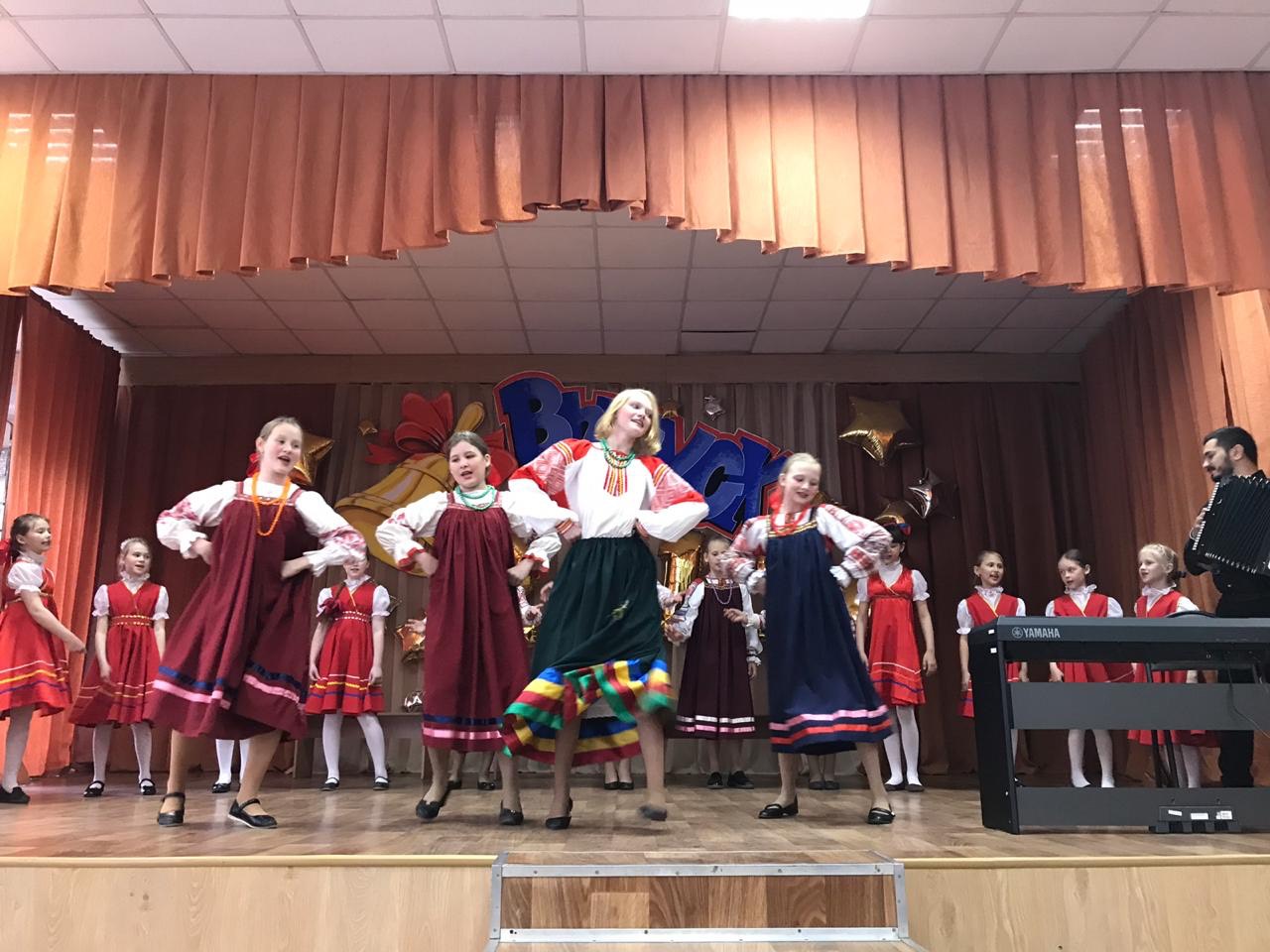 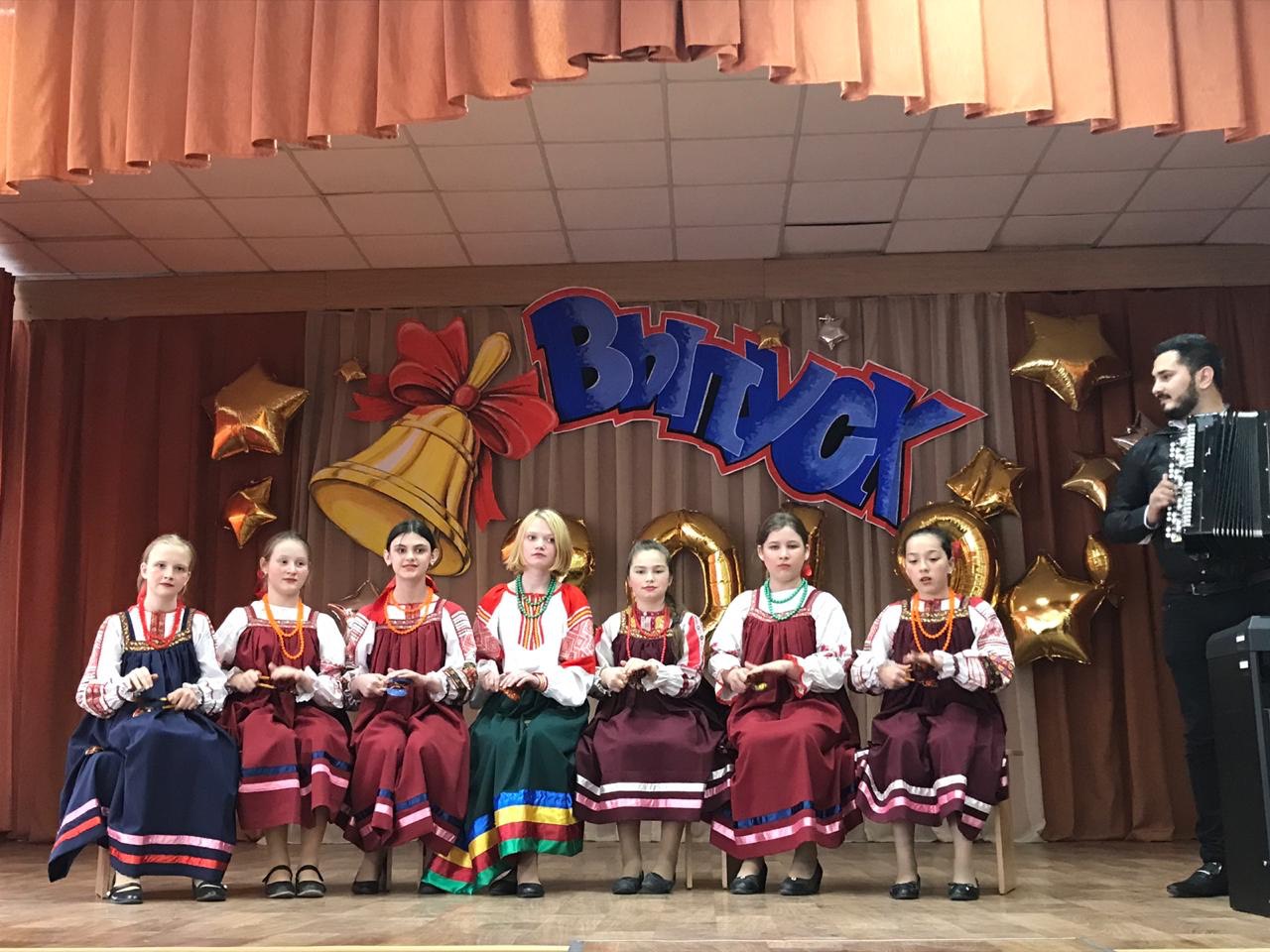 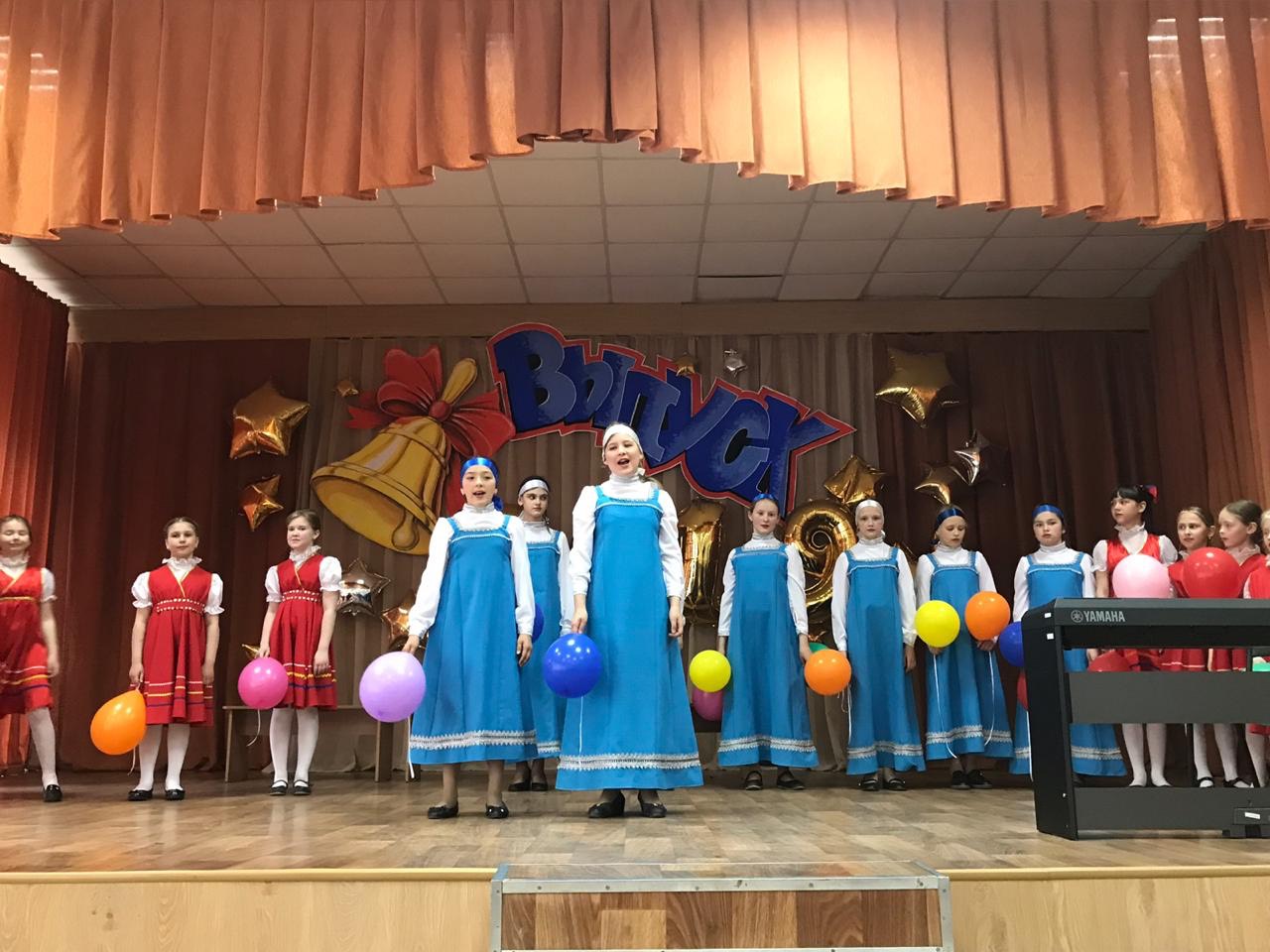 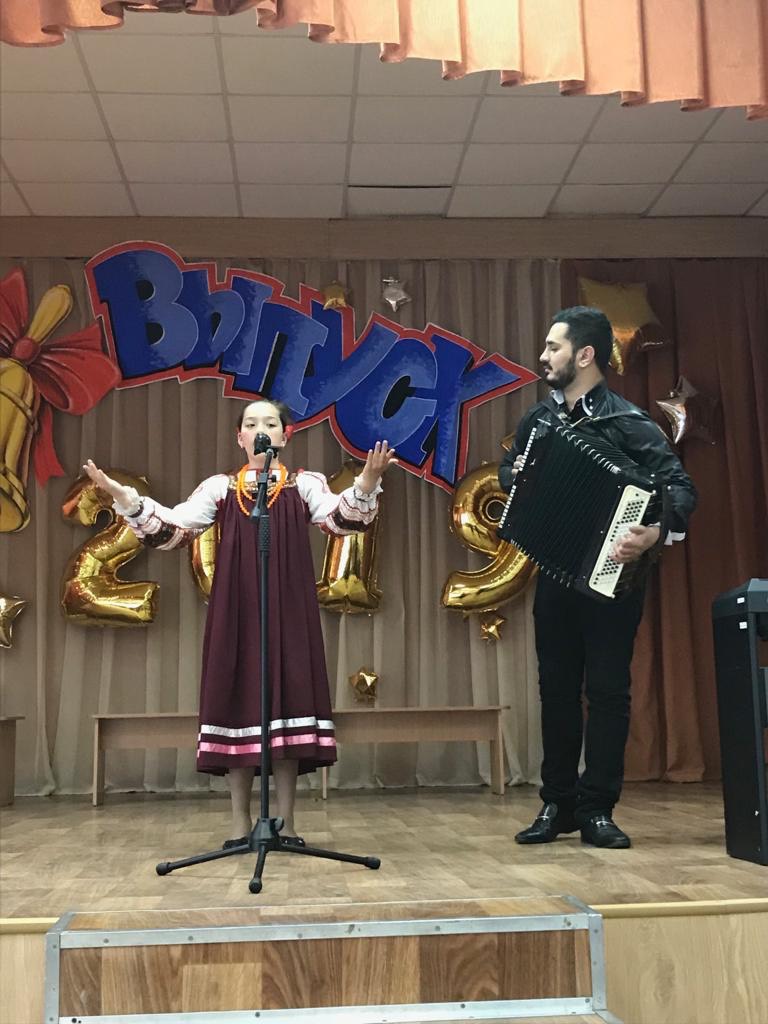 